須坂出前「まちゼミ」申込書申請者(記入後)　　　出前店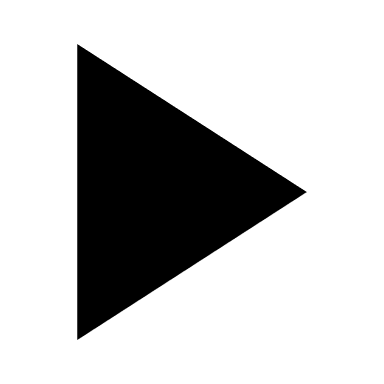 申請日申請日　　　　　　年　　　月　　　日　　　　　　年　　　月　　　日申請者申請者フリガナ申請者申請者代表者氏名申請者申請者連絡先住　所〒〒〒〒〒〒〒〒〒申請者申請者連絡先電　話携　帯申請者申請者連絡先ＦＡＸＥ-mail申請者申請者希望講座名/事業所名申請者申請者開催目的申請者申請者参加人数/お名前名名11112222申請者申請者参加人数/お名前3334444455日　時日　時日　時　　　　　年　　　　月　　　日(　　曜日)　　　時　　　　分　～　　　　時　　　分　　　　　年　　　　月　　　日(　　曜日)　　　時　　　　分　～　　　　時　　　分　　　　　年　　　　月　　　日(　　曜日)　　　時　　　　分　～　　　　時　　　分　　　　　年　　　　月　　　日(　　曜日)　　　時　　　　分　～　　　　時　　　分　　　　　年　　　　月　　　日(　　曜日)　　　時　　　　分　～　　　　時　　　分　　　　　年　　　　月　　　日(　　曜日)　　　時　　　　分　～　　　　時　　　分　　　　　年　　　　月　　　日(　　曜日)　　　時　　　　分　～　　　　時　　　分　　　　　年　　　　月　　　日(　　曜日)　　　時　　　　分　～　　　　時　　　分　　　　　年　　　　月　　　日(　　曜日)　　　時　　　　分　～　　　　時　　　分　　　　　年　　　　月　　　日(　　曜日)　　　時　　　　分　～　　　　時　　　分開催場所場所名場所名開催場所住所住所開催場所連絡先連絡先※次のいずれかに該当するときは、須坂出前「まちゼミ」講座を実施できません。公の秩序を乱し，又は善良な風俗を害するおそれがあるとき。　　政治・宗教又は営利を目的とした催し等を行うおそれがあるとき。須坂出前「まちセミ」の目的に反し、その利用が適当でないとき。※新型コロナウイルス感染予防策の最大限の確保取組をお願いいたします。　※次のいずれかに該当するときは、須坂出前「まちゼミ」講座を実施できません。公の秩序を乱し，又は善良な風俗を害するおそれがあるとき。　　政治・宗教又は営利を目的とした催し等を行うおそれがあるとき。須坂出前「まちセミ」の目的に反し、その利用が適当でないとき。※新型コロナウイルス感染予防策の最大限の確保取組をお願いいたします。　※次のいずれかに該当するときは、須坂出前「まちゼミ」講座を実施できません。公の秩序を乱し，又は善良な風俗を害するおそれがあるとき。　　政治・宗教又は営利を目的とした催し等を行うおそれがあるとき。須坂出前「まちセミ」の目的に反し、その利用が適当でないとき。※新型コロナウイルス感染予防策の最大限の確保取組をお願いいたします。　※次のいずれかに該当するときは、須坂出前「まちゼミ」講座を実施できません。公の秩序を乱し，又は善良な風俗を害するおそれがあるとき。　　政治・宗教又は営利を目的とした催し等を行うおそれがあるとき。須坂出前「まちセミ」の目的に反し、その利用が適当でないとき。※新型コロナウイルス感染予防策の最大限の確保取組をお願いいたします。　※次のいずれかに該当するときは、須坂出前「まちゼミ」講座を実施できません。公の秩序を乱し，又は善良な風俗を害するおそれがあるとき。　　政治・宗教又は営利を目的とした催し等を行うおそれがあるとき。須坂出前「まちセミ」の目的に反し、その利用が適当でないとき。※新型コロナウイルス感染予防策の最大限の確保取組をお願いいたします。　※次のいずれかに該当するときは、須坂出前「まちゼミ」講座を実施できません。公の秩序を乱し，又は善良な風俗を害するおそれがあるとき。　　政治・宗教又は営利を目的とした催し等を行うおそれがあるとき。須坂出前「まちセミ」の目的に反し、その利用が適当でないとき。※新型コロナウイルス感染予防策の最大限の確保取組をお願いいたします。　※次のいずれかに該当するときは、須坂出前「まちゼミ」講座を実施できません。公の秩序を乱し，又は善良な風俗を害するおそれがあるとき。　　政治・宗教又は営利を目的とした催し等を行うおそれがあるとき。須坂出前「まちセミ」の目的に反し、その利用が適当でないとき。※新型コロナウイルス感染予防策の最大限の確保取組をお願いいたします。　※次のいずれかに該当するときは、須坂出前「まちゼミ」講座を実施できません。公の秩序を乱し，又は善良な風俗を害するおそれがあるとき。　　政治・宗教又は営利を目的とした催し等を行うおそれがあるとき。須坂出前「まちセミ」の目的に反し、その利用が適当でないとき。※新型コロナウイルス感染予防策の最大限の確保取組をお願いいたします。　※次のいずれかに該当するときは、須坂出前「まちゼミ」講座を実施できません。公の秩序を乱し，又は善良な風俗を害するおそれがあるとき。　　政治・宗教又は営利を目的とした催し等を行うおそれがあるとき。須坂出前「まちセミ」の目的に反し、その利用が適当でないとき。※新型コロナウイルス感染予防策の最大限の確保取組をお願いいたします。　※次のいずれかに該当するときは、須坂出前「まちゼミ」講座を実施できません。公の秩序を乱し，又は善良な風俗を害するおそれがあるとき。　　政治・宗教又は営利を目的とした催し等を行うおそれがあるとき。須坂出前「まちセミ」の目的に反し、その利用が適当でないとき。※新型コロナウイルス感染予防策の最大限の確保取組をお願いいたします。　※次のいずれかに該当するときは、須坂出前「まちゼミ」講座を実施できません。公の秩序を乱し，又は善良な風俗を害するおそれがあるとき。　　政治・宗教又は営利を目的とした催し等を行うおそれがあるとき。須坂出前「まちセミ」の目的に反し、その利用が適当でないとき。※新型コロナウイルス感染予防策の最大限の確保取組をお願いいたします。　※次のいずれかに該当するときは、須坂出前「まちゼミ」講座を実施できません。公の秩序を乱し，又は善良な風俗を害するおそれがあるとき。　　政治・宗教又は営利を目的とした催し等を行うおそれがあるとき。須坂出前「まちセミ」の目的に反し、その利用が適当でないとき。※新型コロナウイルス感染予防策の最大限の確保取組をお願いいたします。　※次のいずれかに該当するときは、須坂出前「まちゼミ」講座を実施できません。公の秩序を乱し，又は善良な風俗を害するおそれがあるとき。　　政治・宗教又は営利を目的とした催し等を行うおそれがあるとき。須坂出前「まちセミ」の目的に反し、その利用が適当でないとき。※新型コロナウイルス感染予防策の最大限の確保取組をお願いいたします。　